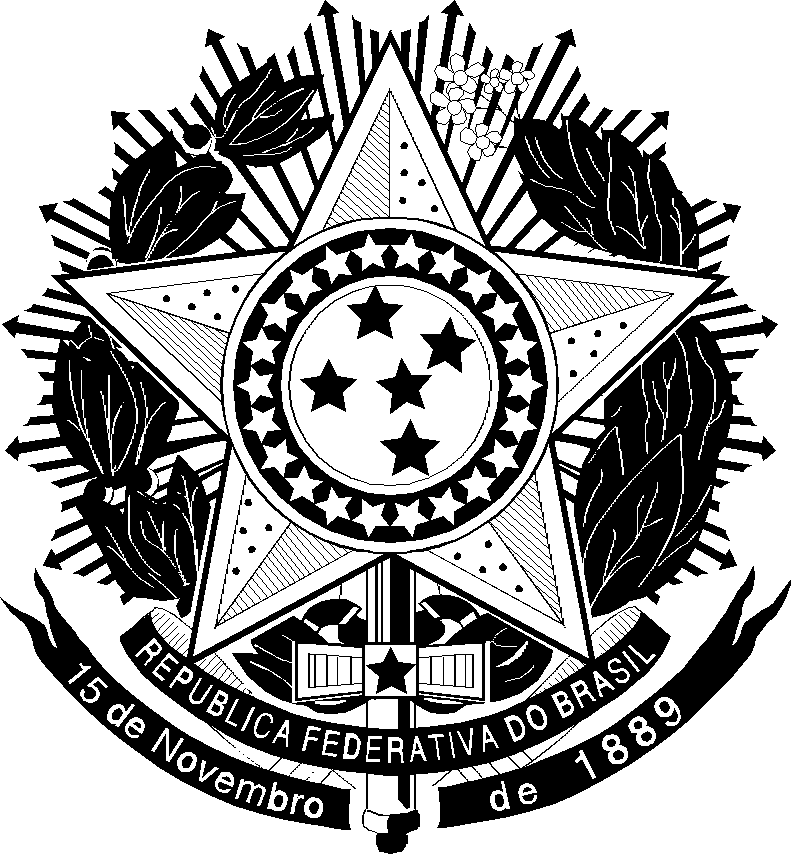 SERVIÇO PÚBLICO FEDERALMINISTÉRIO  DA  EDUCAÇÃOCENTRO FEDERAL DE EDUCAÇÃO TECNOLÓGICA DE MINAS GERAISDiretoria de UnidadeSOLICITAÇÃO DE AUTORIZAÇÃO PARA CONDUÇÃO DE VEÍCULO OFICIALDADOS DO SERVIDORDADOS DO SERVIDORDADOS DO SERVIDORDADOS DO SERVIDORNome completo: Nome completo: Nome completo: Nome completo: SIAPE: CPF: CPF: Identidade: Estado civil: Estado civil: Cargo: Cargo: Unidade de Lotação: Unidade de Lotação: Setor de Lotação: Setor de Lotação: Tipo Sanguíneo:Tipo Sanguíneo:Fator RH:Fator RH:Nacionalidade: Nacionalidade: Naturalidade: Naturalidade: Período: DestinoJustificativa para uso do veículo:Termo de ResponsabilidadeEm conformidade com a Lei nº 9.327, de 09/12/1996, declaro assumir todas as responsabilidades civil e penal decorrentes da condução de veículos pertencentes à frota do CEFET-MG, pelas infrações às leis de trânsito porventura cometidas, bem como de possíveis acidentes e/ou abalroamentos que caracterizem culpa ou dolo de minha parte em consequência da inobservância ao Código Nacional de Trânsito.Declaro, ainda, ter ciência de que os veículos de propriedade do CEFET-MG não são acobertados por seguros próprios e contra terceiros.Documento obrigatório: Cópia da CNHEspaço reservado à Diretoria de Unidade:Nº da Autorização:                                              Data:Período: DestinoJustificativa para uso do veículo:Termo de ResponsabilidadeEm conformidade com a Lei nº 9.327, de 09/12/1996, declaro assumir todas as responsabilidades civil e penal decorrentes da condução de veículos pertencentes à frota do CEFET-MG, pelas infrações às leis de trânsito porventura cometidas, bem como de possíveis acidentes e/ou abalroamentos que caracterizem culpa ou dolo de minha parte em consequência da inobservância ao Código Nacional de Trânsito.Declaro, ainda, ter ciência de que os veículos de propriedade do CEFET-MG não são acobertados por seguros próprios e contra terceiros.Documento obrigatório: Cópia da CNHEspaço reservado à Diretoria de Unidade:Nº da Autorização:                                              Data:Período: DestinoJustificativa para uso do veículo:Termo de ResponsabilidadeEm conformidade com a Lei nº 9.327, de 09/12/1996, declaro assumir todas as responsabilidades civil e penal decorrentes da condução de veículos pertencentes à frota do CEFET-MG, pelas infrações às leis de trânsito porventura cometidas, bem como de possíveis acidentes e/ou abalroamentos que caracterizem culpa ou dolo de minha parte em consequência da inobservância ao Código Nacional de Trânsito.Declaro, ainda, ter ciência de que os veículos de propriedade do CEFET-MG não são acobertados por seguros próprios e contra terceiros.Documento obrigatório: Cópia da CNHEspaço reservado à Diretoria de Unidade:Nº da Autorização:                                              Data:Período: DestinoJustificativa para uso do veículo:Termo de ResponsabilidadeEm conformidade com a Lei nº 9.327, de 09/12/1996, declaro assumir todas as responsabilidades civil e penal decorrentes da condução de veículos pertencentes à frota do CEFET-MG, pelas infrações às leis de trânsito porventura cometidas, bem como de possíveis acidentes e/ou abalroamentos que caracterizem culpa ou dolo de minha parte em consequência da inobservância ao Código Nacional de Trânsito.Declaro, ainda, ter ciência de que os veículos de propriedade do CEFET-MG não são acobertados por seguros próprios e contra terceiros.Documento obrigatório: Cópia da CNHEspaço reservado à Diretoria de Unidade:Nº da Autorização:                                              Data: